2-week customized course on “Use of GIS for Ground Water Studies”(13th Dec – 24th Dec 2021)National Hydrology Project (NHP) is being taken up by the Ministry of Jal Shakti, Department of Water Resources, RD & GR, Govt. of India, and the mission objective is to aid in effective water resources planning, development and management. This project is intended for setting up of a system for timely and reliable water resources measurement, storage, monitoring and management. It will also facilitate to provide tools/systems for informed decision making through Decision Support Systems (DSS) for water resources management, flood management, reservoir operations, drought management, etc. NHP also takes care of capacity building of the relevant State and Central government organizations in water resources management through the use of Information Systems and adoption of State-of-the-art technologies like Remote Sensing & GIS. National Remote Sensing Centre (NRSC) has taken up the task to support NHP based on the request from Ministry of Jal Shakti, Department of Water Resources, River Development & Ganga Rejuvenation (MoJS, Dept. of WR, RD&GR) through organizing capacity building training programs comprising of Remote Sensing & GIS technologies and customized applications on water resources. These programs are aimed at capacity building of all the stake holders in understanding and effective utilization of space technology in the field of water resources. To this effect, two customized training programs per year of one week duration on the fundamentals aspects of RS & GIS and two customized programs per year of two weeks duration on the applications of RS & GIS in water resources are planned. Andhra Pradesh State Ground Water and Water Audit (APSGW&WA) Department requested NRSC for training of their 24 officers on GIS tools and hands exercises particularly in ground water domain, data analysis, spatial analysis, etc.In this regard, a two-week customised training programme on ‘Use of GIS for Ground Water Studies’ was conducted at National Remote Sensing Centre by Water Resources Group in association with Training & Education Group and Geosciences Group for officers of Andhra Pradesh State Ground Water and Water Audit Department under National Hydrology Project during 13-Dec-2021 to 24-Dec-2021. The details of which are described below.The training programme was inaugurated on 13-Dec-2021 by Dr.Raj Kumar, Director, NRSC and co-chaired by Dr.M.V. Ravi Kumar, Deputy Director, Management Systems Area. Shri. P.V. Raju Group Director (WRG) welcomed all the participants and briefed about the training programme followed by remarks of co-chair and chair. A total of 24 officials participated in this course from Andhra Pradesh State Ground Water and Water Audit Department (refer Annexure-1).The course is designed in such a way that it covers the overall concepts of GIS and its utility in Ground Water Exploration and management, starting from the fundamentals of Remote Sensing and GIS till the application of GIS technologies in Ground Water studies (refer Annexure-2). During the first day, the participants were introduced to remote sensing, image interpretation and classification techniques and hands-on exercises on image interpretation techniques in the afternoon sessions. Second day, topics on GIS were covered which includes introduction to GIS, Spatial data analysis techniques along with hands on exercises in afternoon sessions. On third day the topics covered include spatial interpolation techniques using GIS along with hands on exercises. Fourth day, topics covered are basics of hydrogeology, overview of groundwater mapping and management using geo-spatial techniques, principles of Ground Water Prospects (GWP) mapping and case studies in hard rock terrain and hands on exercise on groundwater prospect map preparation in hard rock terrains. During fifth day the participants were introduced to ground water prospects mapping and case studies in alluvial areas & coastal areas and hands on exercise on groundwater prospects mapping in coastal and alluvial terrain. A guest lecture on ‘Ground water Recharge in Hard rock Terrain’ was special arrangement to the trainee participants on fifth day. Sixth day the participants were taught geo-spatial techniques for site suitability analysis of artificial groundwater recharge with hands on exercise during afternoon sessions. Seventh day the topics covered include groundwater quality mapping techniques & case studies, 3D aquifer characteristics on groundwater regime and hand on exercise on groundwater quality mapping during afternoon sessions. A guest lecture on ‘Satellite based ground water studies in hard rock terrain, importance of fractures and lineaments’ was special arrangement to the trainee participants on seventh day. Eighth day topics covered include present and future applications on groundwater development, large scale groundwater prospects mapping and hands on exercise on large scale groundwater prospects mapping. In addition a guest lecture on ‘Ground water feature identification for source finding and sustainability’ was also arranged. Ninth day, a Ground truth field visit was organized to Pillapalli village and Bata singaram locations surrounding Hyderabad.  The trainee officers were appraised about demarcation of dikes, lineaments, water bodies, percolation ponds and fracture valleys using satellite data. The tenth day topics covered include satellite data products & dissemination and the participants were shown demos on Bhuvan (covering topics like Bhujal, Thematic Services - Lineament 50K, LU/LC, WBIS, etc) and India-WRIS. A lecture on water resource information portals was also arranged.Feedback was obtained from all the participants on the overall training programme and on each topic-wise. The trainees expressed happiness for including more hands on practical exercises in this training programme. The ratings are very good and the overall course feedback is 4.38 out of 5.The concluding session was held on 24-Dec-2021 chaired by Dr. V.V. Rao, Deputy Director, RSA Area and co-chaired by Dr. Gnanasundar, Senior Joint Commissioner, NHP, New Delhi and Dr.N.Srinivasulu, Deputy Director, APSGW&WA department. The Training Programme was concluded with distribution of Certificates by Dr. V.V. Rao, Deputy Director, RSA Area & Shri.P.V.Raju Group Director (WRG) and feedback from the Trainee Officers.Few Photographs of the Training Programme Inaugural SessionFew Photographs during hands-on exercise of the Training Programme Trainee officers and faculty with Director, NRSC Few Photographs during Ground Truth Field Visit to surroundings of Hyderabad Few Photographs of the Training Programme Concluding SessionAnnexure 1List of Officers attended the Training ProgrammeAnnexure 2PROGRAMME SCHEDULE***Course Report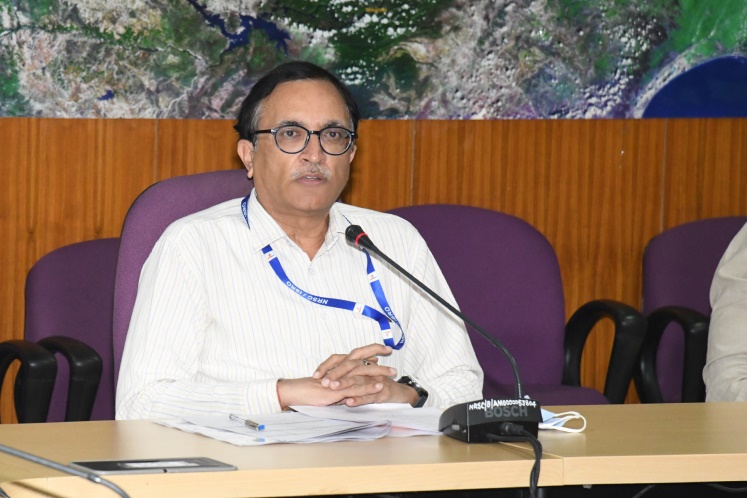 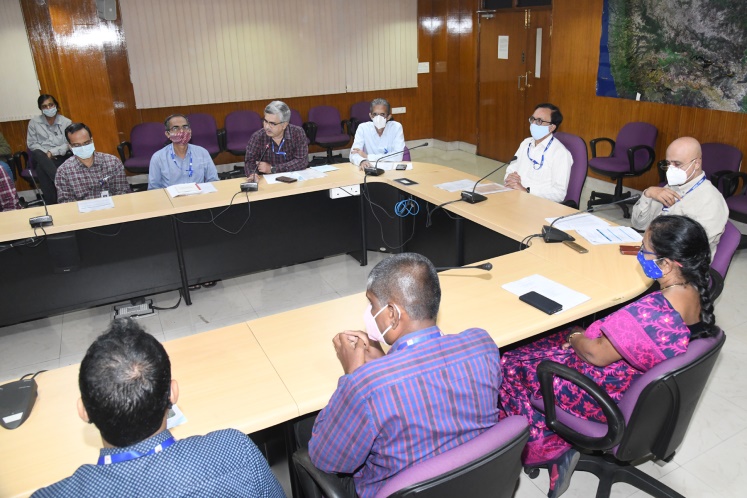 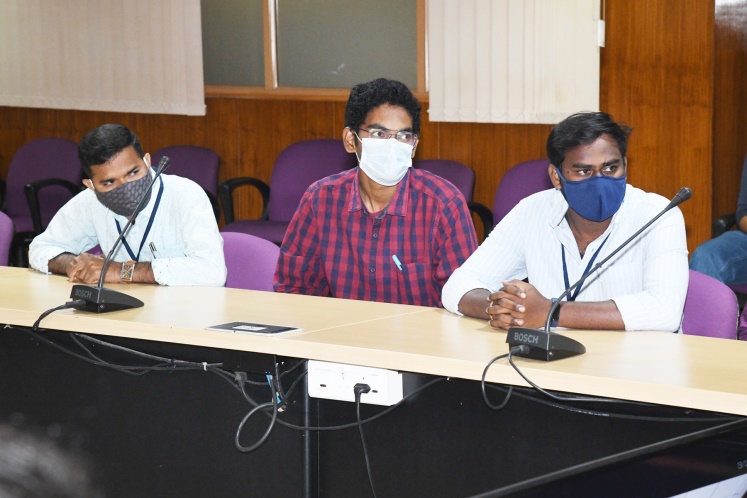 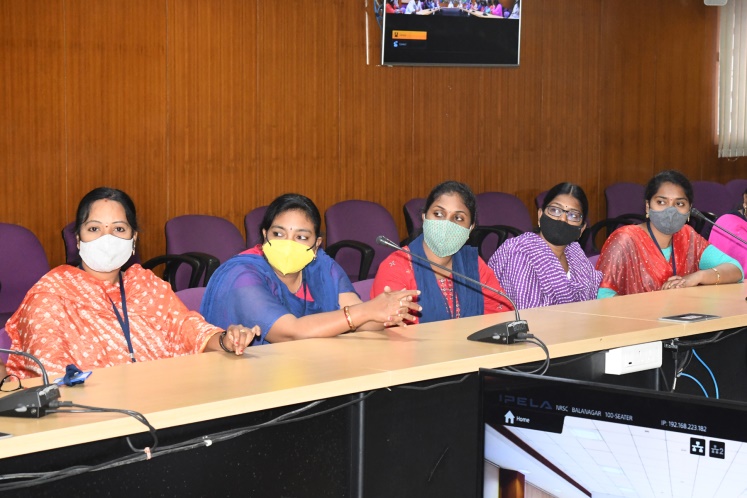 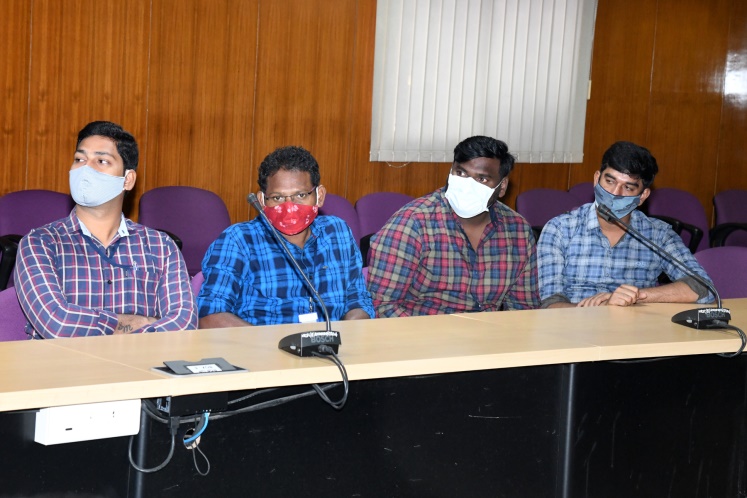 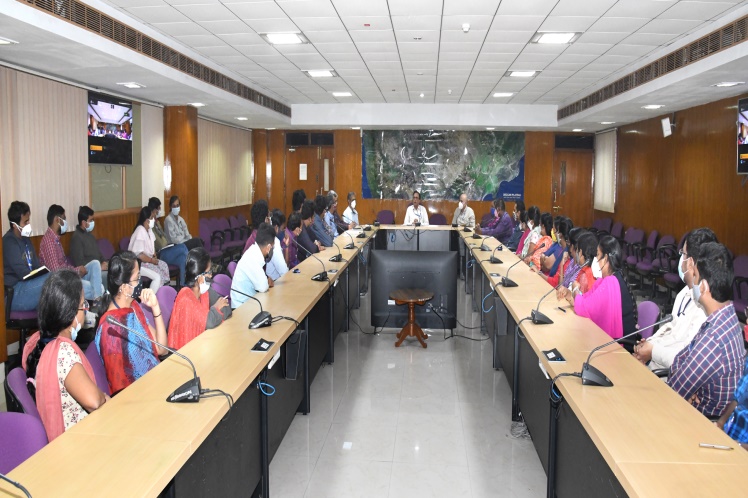 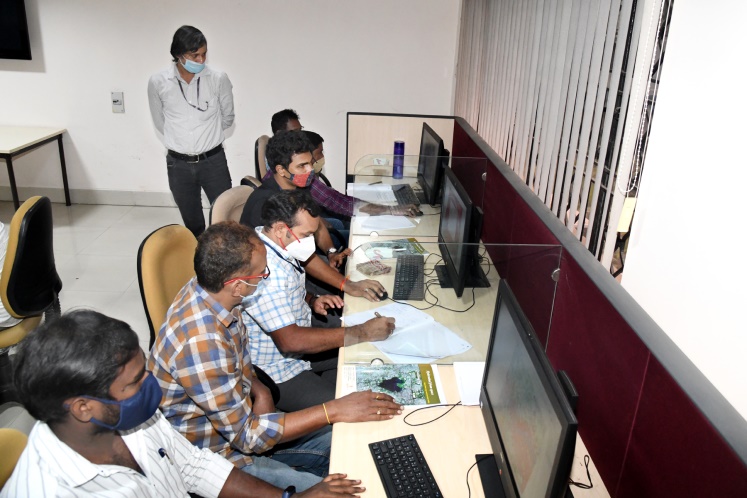 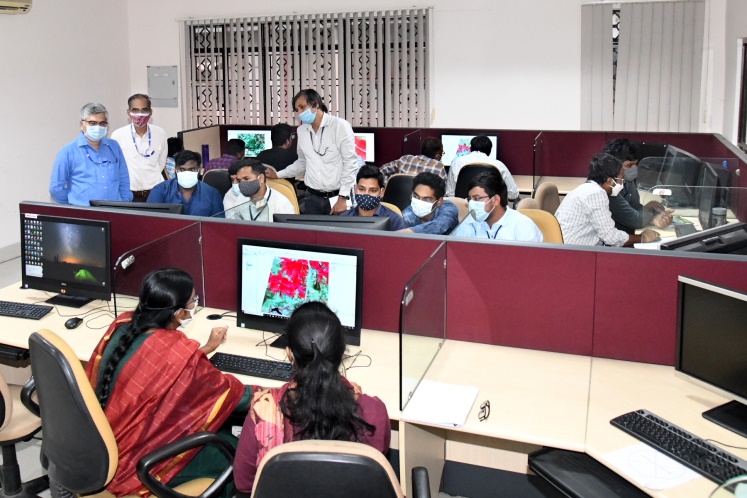 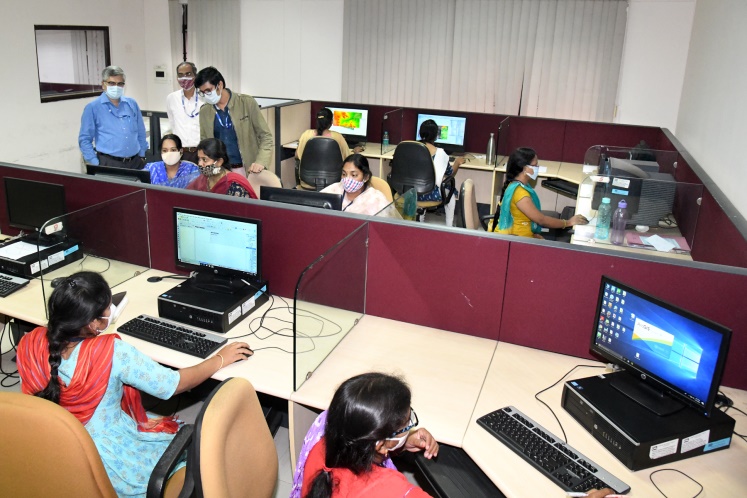 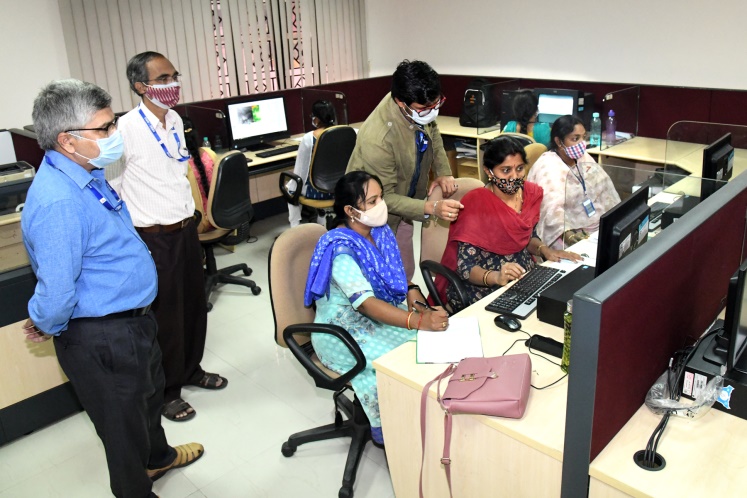 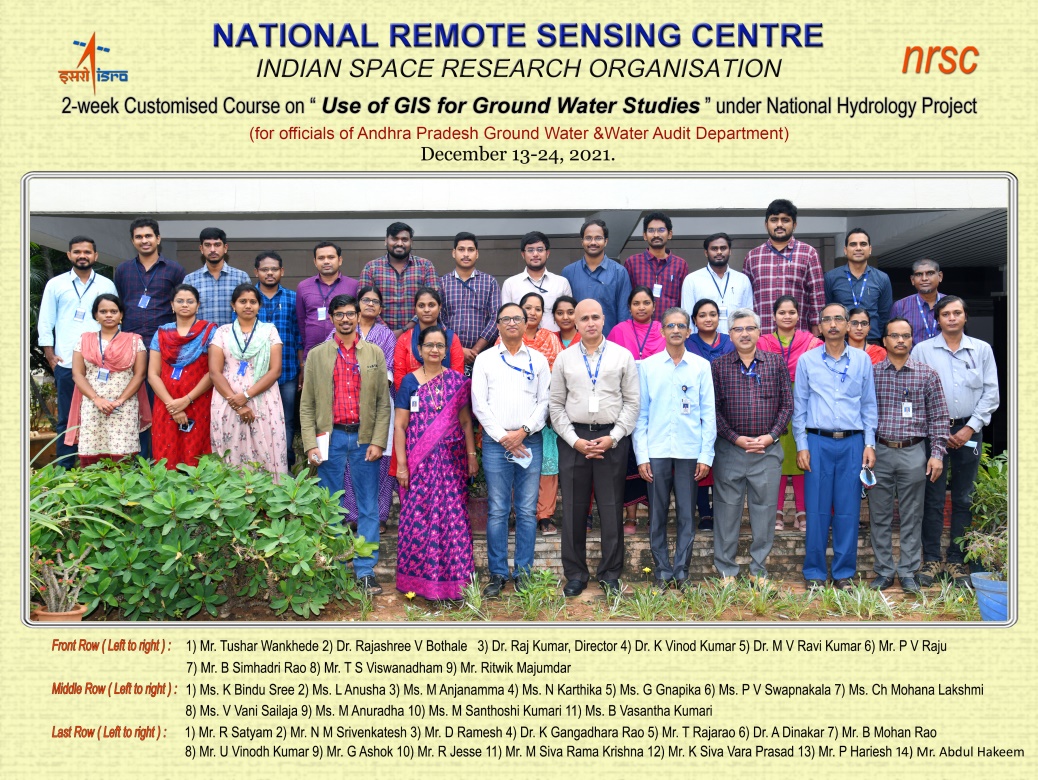 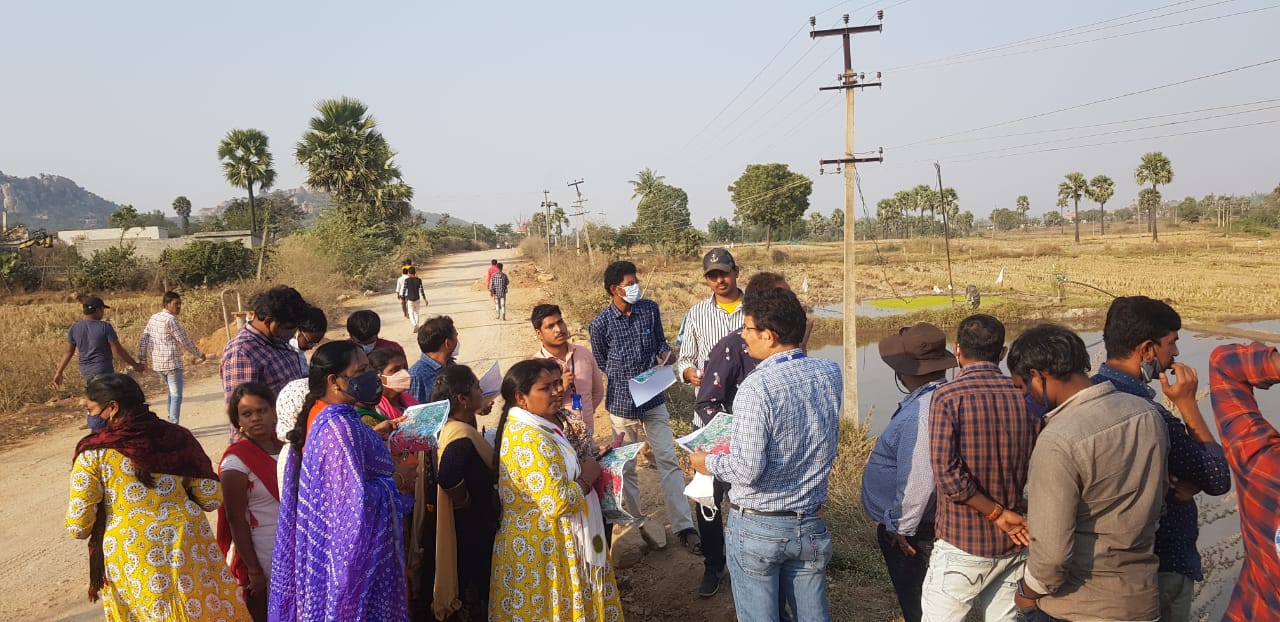 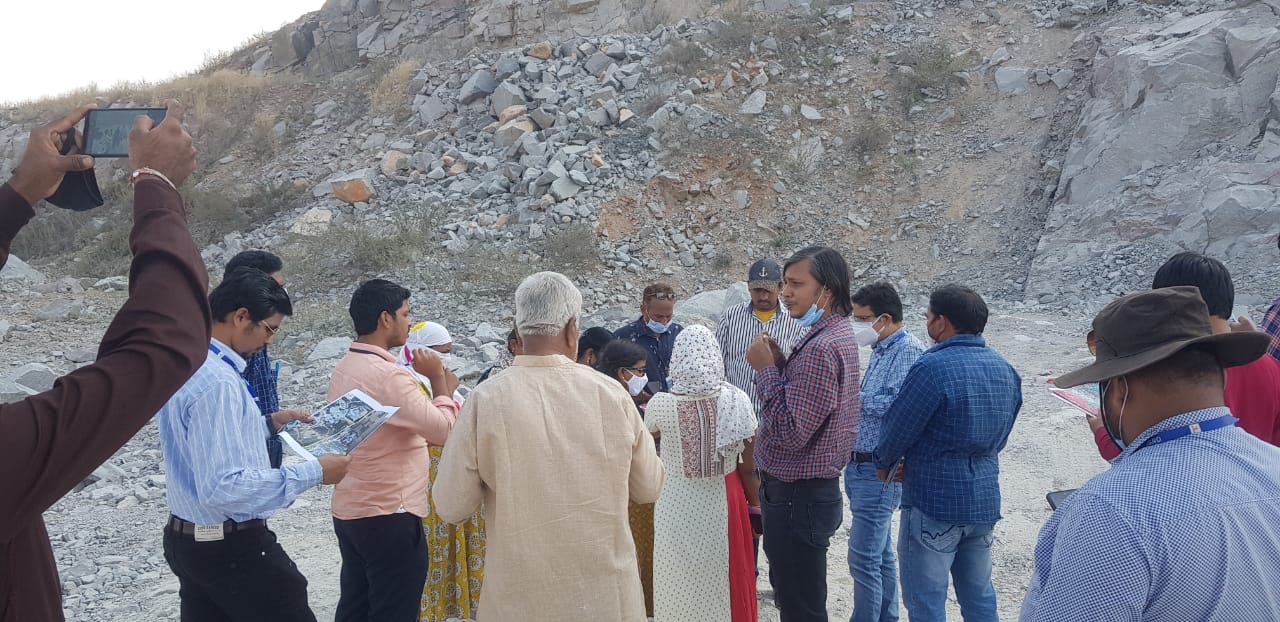 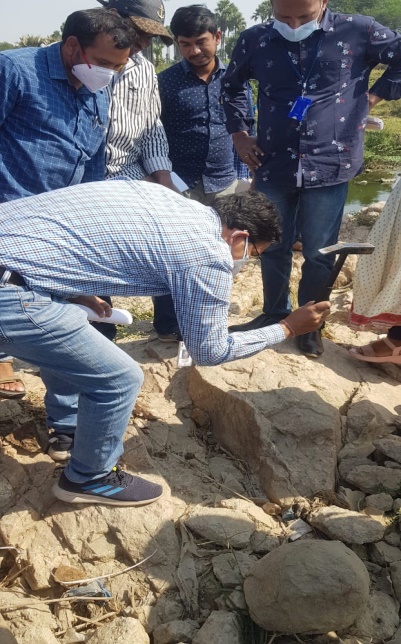 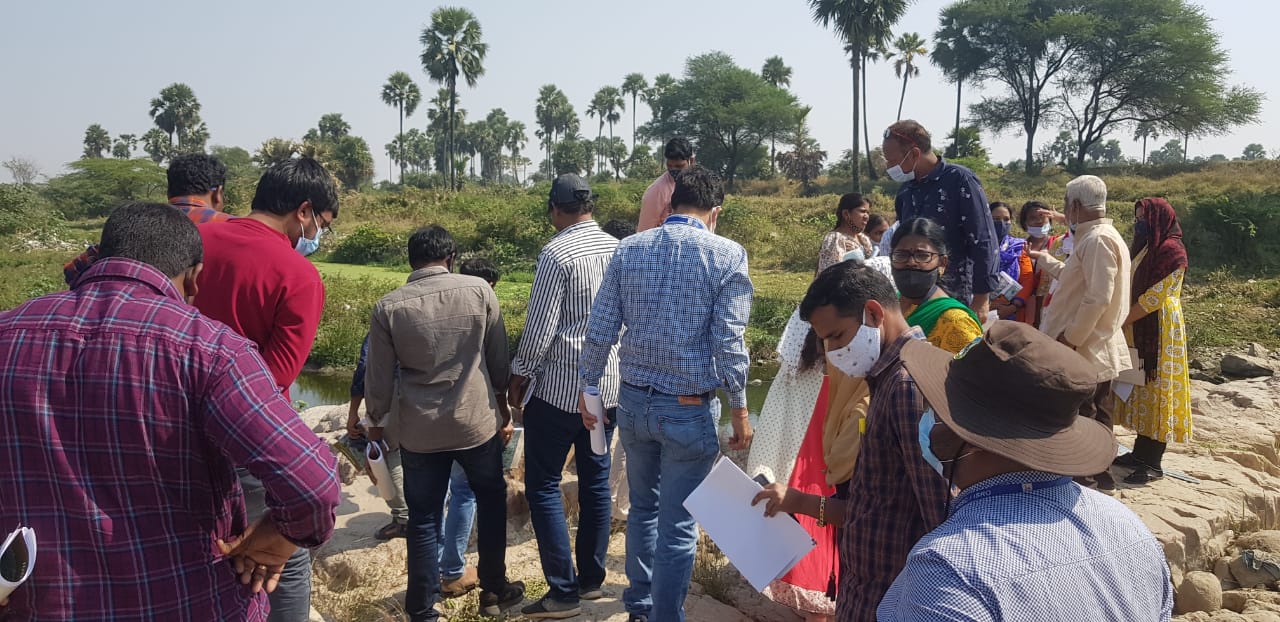 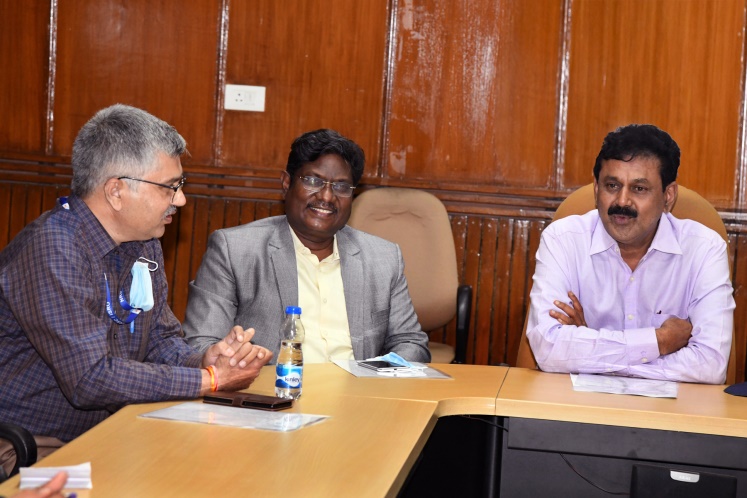 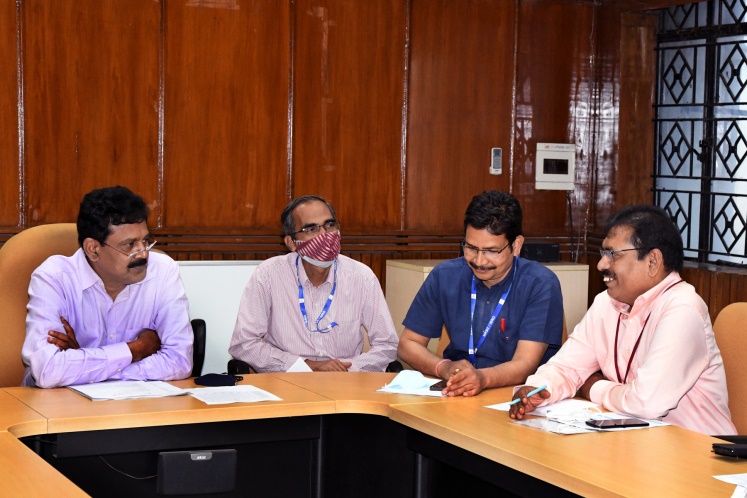 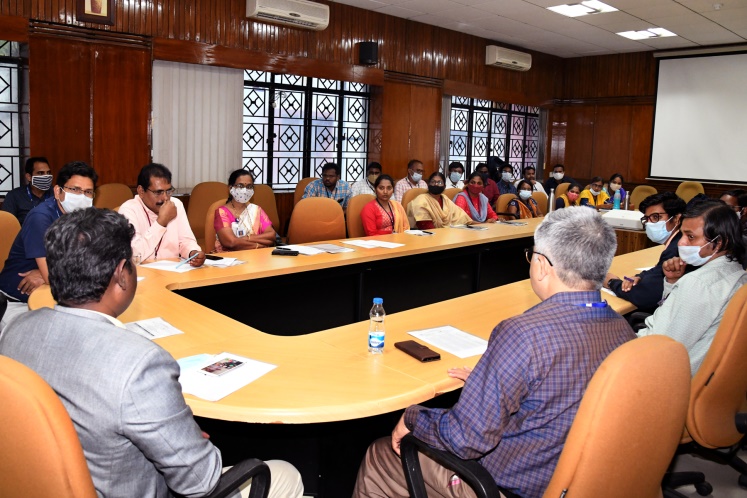 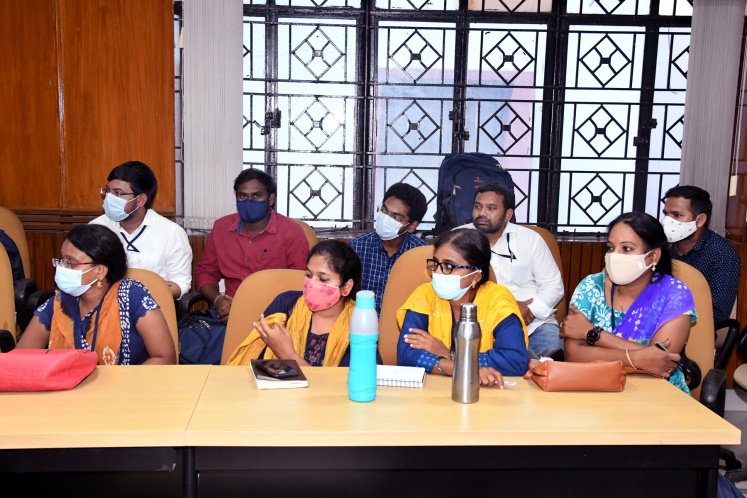 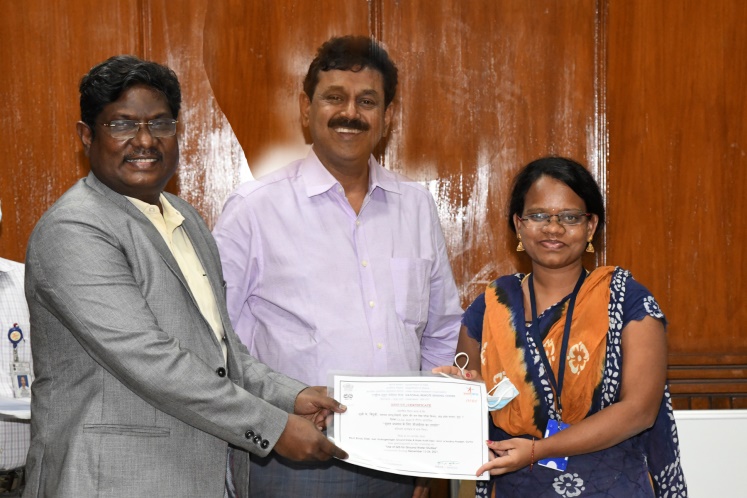 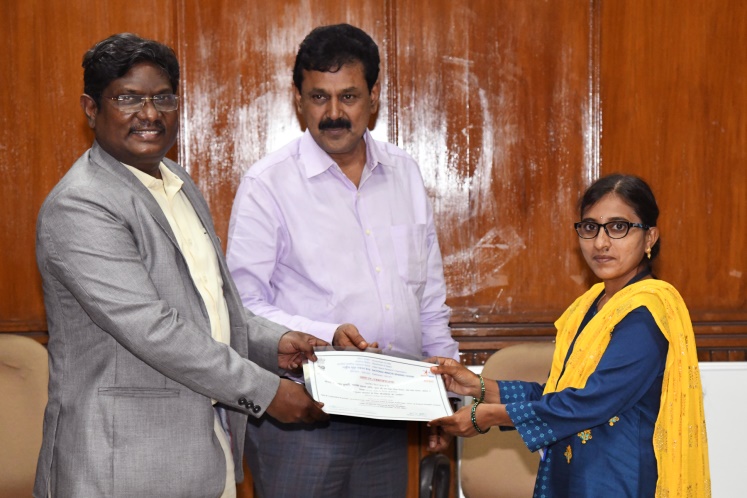 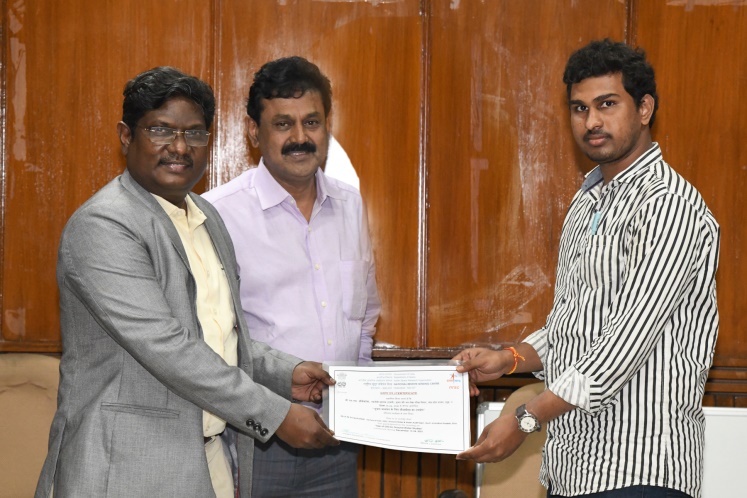 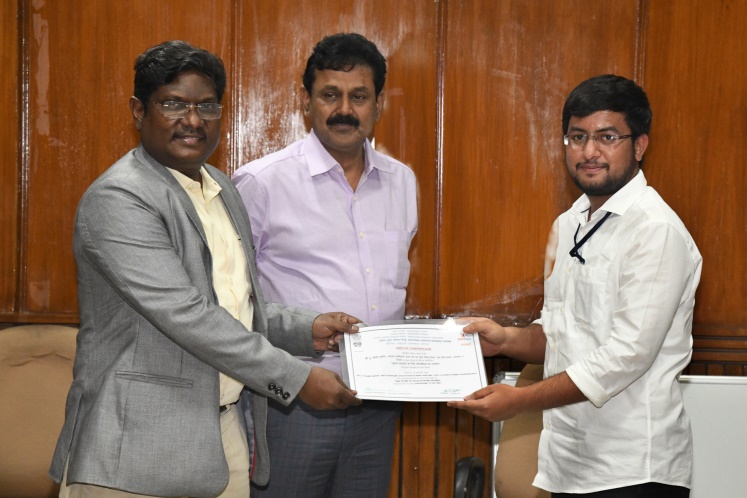 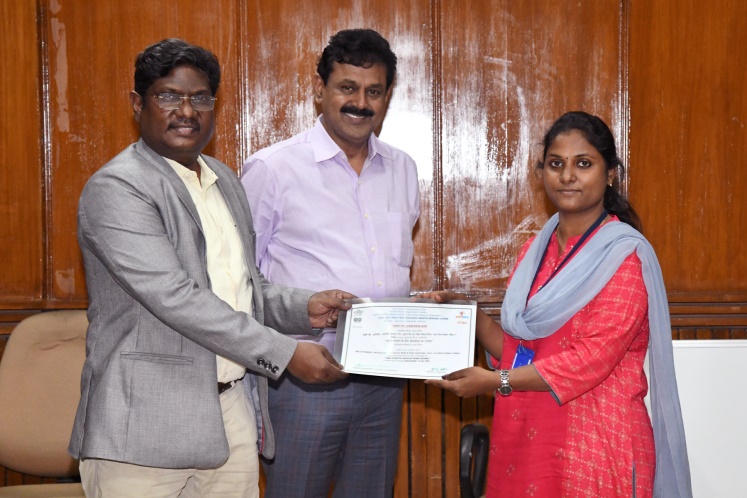 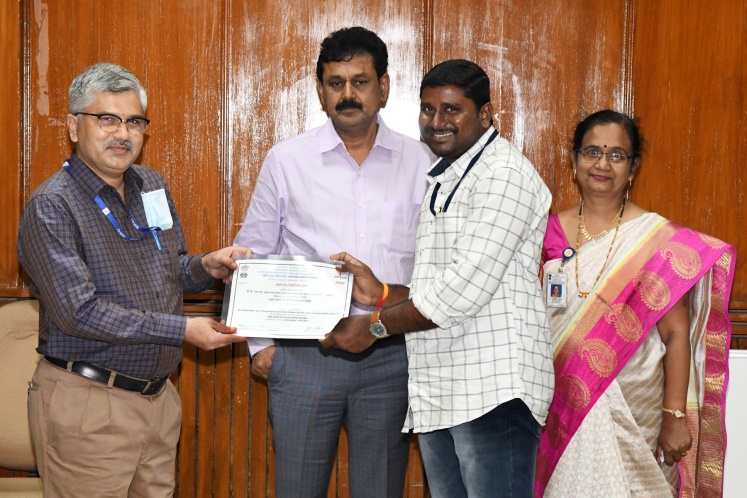 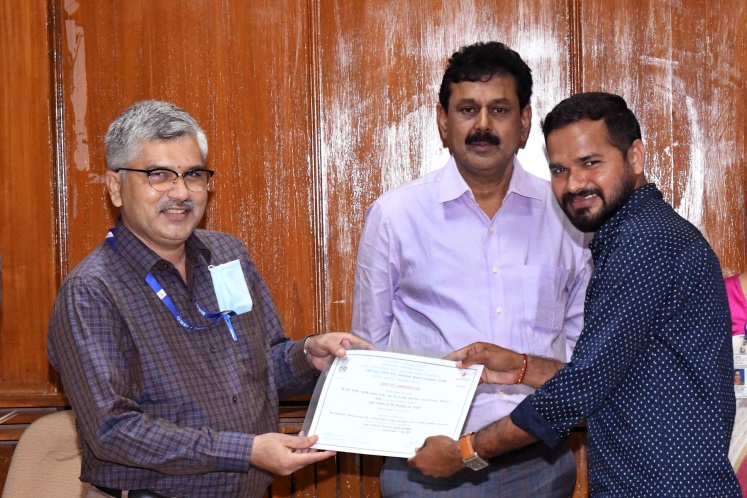 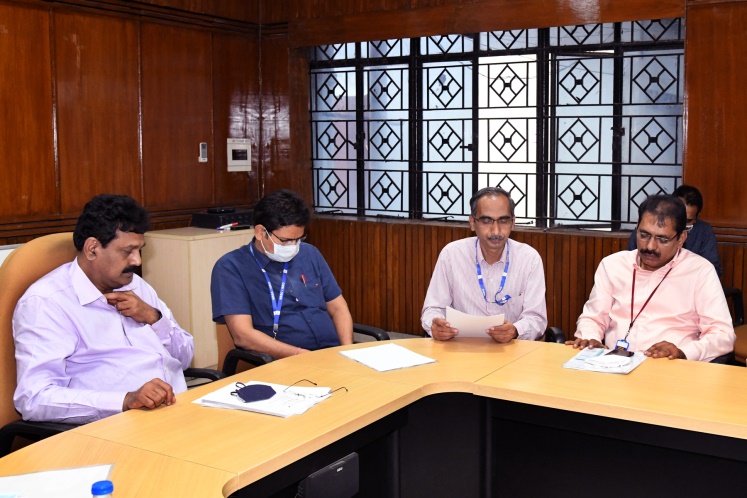 Sl. No. Name DesignationWorking OfficeCity1K Bindu SreeAssistant HydrogeologistDD,GW&WADGuntur2K Siva Vara PrasadAssistant Engineer (C )DD,GW&WADGuntur3L AnushaTechnical Assistant (Hg)DD,GW&WAD Ongole4B Vasantha KumariTechnical Assistant (Gp)GW&WADOngole5N M SrivenkateshTechnical Assistant (Hg)DD, GW&WADEluru6V Vani SailajaAssistant HydrogeologistDD, GW&WADEluru7U Vinod KumarAssistant HydrologistDD, GW&WADAnanthapuram8B Mohan RaoAssistant HydrogeologistAD, GW&WAD (CUFU)Ananthapuram9G GnapikaTechnical Assistant (H)GW&WADChittoor10N KarthikaTechnical Assistant (Gp)DD, GW&WADChittoor11P V SwapnakalaAssistant HydrologistDD, GW&WADKadapa12Ch Mohana LakshmiTechnical Assistant (Gp)DD, GW&WADKadapa13C.SivaswaminadhanTechnical Assistant (Hg)DD, GW&WADKurnool14R JesseAssistant Engineer (C )DD, GW&WADKurnool15K Gangadhara RaoAssistant DirectorDD, GW&WADDowliswaram16G AshokAssistant HydrologistDD, GW&WADDowliswaram17G Rama RaoAssistant HydrogeologistGW&WADSrikakulam18R SatyamTechnical Assistant (Hg)DD, GW&WAD Srikakulam19M Santhoshi KumariTechnical Assistant (Gp)DD, GW&WADVizianagaram20M AnjanammaAssistant HydrogeologistDD, GW&WADNandyala21M Siva Rama KrishnaAssistant HydrologistDD, GW&WADVijayawada22A DinakarAssistant HydrogeologistDD, GW&WADNellore23T RajaraoAssistant GeophysicistDD. GW&WADNellore24D RameshTechnical Assistant (Gp)DD, GW&WADVisakhapatnamDate&TimeTitleFacultyFacultyDay-1 : 13December, 2021 (Monday)Day-1 : 13December, 2021 (Monday)Day-1 : 13December, 2021 (Monday)Day-1 : 13December, 2021 (Monday)09:15-10:00 hrs.RegistrationTEGTEG10:00-10:30 hrs.Inauguration SessionWRG, GSG and TEGWRG, GSG and TEG10:30-10:45 hrs.Tea Break10:45-12:00 hrs.Introduction to Remote SensingMr. T S Viswanadham, TEOGMr. T S Viswanadham, TEOG12:00-13:15 hrs.Image Interpretation& Classification TechniquesMr. P Hariesh, TEOGMr. P Hariesh, TEOG13:15-14:15 hrs.Lunch Break14:15-15:30 hrs.Hands-on Exercise on Image Interpretation Mr. P Hariesh, TEOGMr. P Hariesh, TEOG15:30-15:45 hrs.Tea Break15:45-17:15 hrs.Hands-on Exercise on Image Interpretation Mr. P Hariesh, TEOGMr. P Hariesh, TEOGDay-2 : 14December, 2021(Tuesday)Day-2 : 14December, 2021(Tuesday)Day-2 : 14December, 2021(Tuesday)Day-2 : 14December, 2021(Tuesday)09:15-10:30 hrs.Introduction to GISMr. P V S S N Gopala Krishna, Head, TPCD, TEOGMr. P V S S N Gopala Krishna, Head, TPCD, TEOG10:30-10:45 hrs.Tea Break10:45-11:45 hrs.Spatial Data Analysis TechniquesMr. T S Viswanadham, TEOGMr. T S Viswanadham, TEOG11:45-13:15 hrs.Hands-on Exercises in GIS (shape file creation, subset, dissolve, etc.)Mr. T S Viswanadham, TEOGMr. T S Viswanadham, TEOG13:15-14:15 hrs.Lunch Break14:15-15:30 hrs.Hands-on Exercises in GIS (shape file creation, subset, dissolve, etc.)Mr. T S Viswanadham, TEOGMr. T S Viswanadham, TEOG15:30-15:45 hrs.Tea Break15:45-17:15 hrs.Hands-on Exercises in GIS (shape file creation, subset, dissolve, etc.)Mr. T S Viswanadham, TEOGMr. T S Viswanadham, TEOGDay-3 : 15 December, 2021(Wednesday)Day-3 : 15 December, 2021(Wednesday)Day-3 : 15 December, 2021(Wednesday)Day-3 : 15 December, 2021(Wednesday)09:15-10:30 hrs.Spatial Interpolation Techniques using GISMr. T S Viswanadham, TEOGMr. T S Viswanadham, TEOG10:30-10:45 hrs.Tea Break10:45-12:15 hrs.Hands-on Exercise on GIS (querying, buffering, GIS operations, interpolation, etc.)Mr. T S Viswanadham, TEOGMr. T S Viswanadham, TEOG12:15-13:15 hrs.Hands-on Exercise on GIS (querying, buffering, GIS operations, interpolation, etc.)Mr. T S Viswanadham, TEOGMr. T S Viswanadham, TEOG13:15-14:15 hrs.Lunch Break14:15-15:30 hrs.Hands-on Exercise on GIS (querying, buffering, GIS operations, interpolation, etc.)Mr. T S Viswanadham, TEOGMr. T S Viswanadham, TEOG15:30-15:45 hrs.Tea Break15:45-17:15 hrs.Hands-on Exercise on GIS (querying, buffering, GIS operations, interpolation, etc.)Mr. T S Viswanadham, TEOG Mr. T S Viswanadham, TEOG Day-4 : 16 December, 2021(Thursday)Day-4 : 16 December, 2021(Thursday)Day-4 : 16 December, 2021(Thursday)Day-4 : 16 December, 2021(Thursday)09:15-10:30hrs.Basics of HydrogeologyDr. I C Das, Head HGD, GSGDr. I C Das, Head HGD, GSG10:30-10:45 hrs.Tea Break10:45-12:00 hrs.Overview of Groundwater Mapping and Management using Geo-spatial TechniquesDr. I C Das, Head HGD, GSGDr. I C Das, Head HGD, GSG12:00-13:15 hrs.Principles of Groundwater Prospects (GWP) Mapping and Case Studies in Hard Rock TerrainDr. I C Das, Head HGD, GSGDr. I C Das, Head HGD, GSG13:15-14:15 hrs.Lunch Break14:15-15:30 hrs.Hands-on Exercises on for Groundwater Prospect map preparation in hard rock terrainsGeological database (lineament, Lithology)access, download and ingestion from GSI’s ‘Bhukosh’ portalInterpretation of geomorphology, lineament, drainage etc  using EO dataThematic layer/ database preparation Geo-spatial integration for preparation of groundwater Prospect mapsMr. R Majumdar, HGD, GSGMr. R Majumdar, HGD, GSG15:30-15:45 hrs.Tea Break15:45-17:15 hrs.Hands-on Exercises (contd.)Mr. R Majumdar, HGD, GSGMr. R Majumdar, HGD, GSGDay-5 : 17 December, 2021(Friday)Day-5 : 17 December, 2021(Friday)Day-5 : 17 December, 2021(Friday)Day-5 : 17 December, 2021(Friday)09:15-10:30hrs.Groundwater Prospects Mapping and Case Studies in Alluvial AreasGroundwater Prospects Mapping and Case Studies in Alluvial AreasDr. I C Das, Head HGD, GSG10:30-10:45hrs.Tea BreakTea Break10:45-12:00 hrs.Groundwater Prospects Mapping and Case Studies in Coastal AreasGroundwater Prospects Mapping and Case Studies in Coastal AreasDr. I C Das, Head HGD, GSG12.00-13.15 hrsGuest lecture: Ground water recharge in hard rock terrainGuest lecture: Ground water recharge in hard rock terrainDr. Ranga Rajan (Ex NGRI)13:15-14:15 hrs.Lunch BreakLunch Break14:15-15:30hrs.Hands-on Exercises on for Groundwater Prospects mapping in coastal and alluvial terrainEO based interpretation of hydro-geomorphic units and geo-spatial thematic layers preparation in coastal and alluvial terrainGroundwater Prospects mapping in coastal & alluvial terrain using Geo-spatial techniquesHands-on Exercises on for Groundwater Prospects mapping in coastal and alluvial terrainEO based interpretation of hydro-geomorphic units and geo-spatial thematic layers preparation in coastal and alluvial terrainGroundwater Prospects mapping in coastal & alluvial terrain using Geo-spatial techniquesMr. R Majumdar, HGD, GSG15:30-15:45hrs.Tea BreakTea Break15:45-17:15hrs.Hands-on Exercises (contd.)Hands-on Exercises (contd.)Mr. R Majumdar, HGD, GSGDay-7 : 20 December, 2021(Monday) Day-7 : 20 December, 2021(Monday) Day-7 : 20 December, 2021(Monday) Day-7 : 20 December, 2021(Monday) 09:15-10:30hrs.Geo-spatial Techniques for Site Suitability Analysis of Artificial Groundwater Recharge Mr. R Saha, HGD, GSG Mr. R Saha, HGD, GSG 10:30-10:45hrs.Tea Break10:45-13:15hrs.Contd…Mr. R Saha, HGD, GSG Mr. R Saha, HGD, GSG 13:15-14:15hrs.Lunch Break14:15-15:30hrs.Hands-on Exercises on Site Suitability Zonation for Artificial Groundwater Recharge Selection and generation of hydrogeological thematic layersNormalized weight computation of thematic layers using AHP and MIF MCDA techniquesGroundwater recharge zone delineation using weighted sum Mr. R Saha, HGD, GSG Mr. R Saha, HGD, GSG 15:30-15:45hrs.Tea Break15:45-17:15hrs.Contd..Mr. R Saha, HGD, GSG Mr. R Saha, HGD, GSG Day-8 : 21 December, 2021(Tuesday)Day-8 : 21 December, 2021(Tuesday)Day-8 : 21 December, 2021(Tuesday)Day-8 : 21 December, 2021(Tuesday)09:15-10:30hrs.Groundwater Quality  (GWQ)Mapping Techniques and Case Studies (GWQ Trend Analysis) Mr. R Majumdar, HGD, GSGMr. R Majumdar, HGD, GSG10:30-10:45hrs.Tea Break10:45-12:00hrs.Guest Lecture: Satellite based ground water studies in hard rock terrain, importance of fractures and lineaments.Mr.K. Seshadri (Ex NRSC)Mr.K. Seshadri (Ex NRSC)12:00-13:15hrs.3D Aquifer Characteristics on Groundwater Regime Mr. T Wankhede, HGD, GSG Mr. T Wankhede, HGD, GSG 13:15-14:15hrs.Lunch Break14:15-15:30hrs.Hands-on Exercises on Groundwater Quality (GWQ) MappingAccessing GWQ database from IMISGWQ data segregation and filteringGeo-spatial data preparation of GWQ dataElement wise GWQ layer preparation ( geo-spatial interpolation)Geo-spatial integration and preparation of GWQ database/mapsValidation of GWQ mapsMr. R Majumdar & Mr. T Wankhede, HGD, GSGMr. R Majumdar & Mr. T Wankhede, HGD, GSG15:30-15:45hrs.Tea Break15:45-17:15hrs.Hands-on Exercises (contd.)Mr. R Majumdar, HGD, GSGMr. R Majumdar, HGD, GSGDay-9 : 22 December, 2021(Wednesday)Day-9 : 22 December, 2021(Wednesday)Day-9 : 22 December, 2021(Wednesday)Day-9 : 22 December, 2021(Wednesday)09:15-10:30hrs.Present and Future Applications on Groundwater Development Mr. R Saha, HGD, GSG Mr. R Saha, HGD, GSG 10:30-10:45hrs.Tea Break10:45-12:00hrs.Large scale groundwater prospects mappingMr. R Saha, HGD, GSG Mr. R Saha, HGD, GSG 12:00-13:15hrs.Guest lecture: Ground water feature identification for source finding and sustainabilityDr. P N Rao (Ex CGWB)Dr. P N Rao (Ex CGWB)13:15-14:15hrs.Lunch Break14:15-15:30hrs.Hands-on overview on large scale groundwater prospects mapping Hydrogeological database (lineament, Lithology) access, download and ingestion from GSI’s ‘Bhukosh’ portal in 1:50,000 scale and updating the same to 1:10,000 scale using satellite imagery and DEMInterpretation of geomorphology, lineament, drainage etc  using EO dataThematic layer/ database preparationGeo-spatial integration of field data with different thematic layers  for preparation of groundwater Prospect mapsMr. R Saha, HGD, GSG Mr. R Saha, HGD, GSG 15:30-15:45hrs.Tea Break15:45-17:15hrs.Hands-on Exercises (contd.)Mr. R Saha, HGD, GSGMr. R Saha, HGD, GSGDay-10 : 23 December, 2021(Thursday)Day-10 : 23 December, 2021(Thursday)Day-10 : 23 December, 2021(Thursday)Day-10 : 23 December, 2021(Thursday)09:15-1315 hrs.Field visit around Hyderabad for groundwater mappingHGD, GSG Team & Dr. Murlidharan (Ex NGRI)HGD, GSG Team & Dr. Murlidharan (Ex NGRI)09:15-1315 hrs.Tea BreakHGD, GSG Team & Dr. Murlidharan (Ex NGRI)HGD, GSG Team & Dr. Murlidharan (Ex NGRI)09:15-1315 hrs.Field visit around Hyderabad for groundwater mappingHGD, GSG Team & Dr. Murlidharan (Ex NGRI)HGD, GSG Team & Dr. Murlidharan (Ex NGRI)13:15-14:15hrs.Lunch BreakHGD, GSG Team & Dr. Murlidharan (Ex NGRI)HGD, GSG Team & Dr. Murlidharan (Ex NGRI)14:15-17:15hrs.Field visit around Hyderabad for groundwater mappingHGD, GSG Team & Dr. Murlidharan (Ex NGRI)HGD, GSG Team & Dr. Murlidharan (Ex NGRI)14:15-17:15hrs.Tea BreakHGD, GSG Team & Dr. Murlidharan (Ex NGRI)HGD, GSG Team & Dr. Murlidharan (Ex NGRI)14:15-17:15hrs.Field visit around Hyderabad for groundwater mappingHGD, GSG Team & Dr. Murlidharan (Ex NGRI)HGD, GSG Team & Dr. Murlidharan (Ex NGRI)Day-11 :  24December, 2021(Friday)Day-11 :  24December, 2021(Friday)Day-11 :  24December, 2021(Friday)Day-11 :  24December, 2021(Friday)09:15-10:30hrs.Satellite Data Products and DisseminationDr. S. Arunachalam, NDCDr. S. Arunachalam, NDC10:30-10:45hrs.Tea Break10:45-11:45hrs.Water Resources Information PortalsMr. Saksham Joshi, WRGMr. Saksham Joshi, WRG11:45-13:15hrs.Demo on BHUVAN Web Services (Bhujal, Thematic Services - Lineament 50K, LU/LC, WBIS, etc)Mr. J. Sai Rama Krishna, G&WGAMr. J. Sai Rama Krishna, G&WGA13:15-14:15hrs.Lunch Break14:15-15:30hrs.Feedback & DiscussionHGD, GSG & TEOGHGD, GSG & TEOG15:45-17:00hrs.Concluding Session & High TeaWRG and TEGWRG and TEGASG: Agricultural Sciences Group G&WGS: Geo-portal & Web GIS Services GroupNDC: NRSC Data CentreTEG: Training & Education GroupGSG: Geosciences GroupWRG: Water Resources Group